　　　　　　　　　　　　　　　　　　　　　　記入日　　　年　　月　　日■プロフィール■■医療情報■■ライフ（生活のこと）■　●食事について●　【ごはん】　【おやつ】【その他】●好き嫌いについて●●お散歩について●●飼育環境について●●備品の管理場所●●長時間留守にする際に預ける場所●●シャンプーについて●●ペットと一緒によく行く場所●　　　●その他生活のことで書いておきたいこと●■ストーリー■■治療方針について■■死後について■■ペットと一緒にやりたいこと■■残り僅かな時間でやりたいこと■■飼い主さんに万が一のことがあった時のこと■■その他、終活ノートに書いておきたいこと■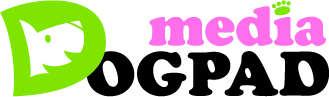 ペットの名前　　　写真普段の愛称種類犬・猫犬・猫犬種・猫種生年月日　　　　　　　　年　　　　月　　　　日　　　　　　　　年　　　　月　　　　日性別マイクロチップ有・無　（ＩＤ：　　　　　　　　　　　　　　　　　　　　　）有・無　（ＩＤ：　　　　　　　　　　　　　　　　　　　　　）現在の体重　　　　　　ｋｇ　（ベスト体重：　　　　ｋｇ）　　　　　　ｋｇ　（ベスト体重：　　　　ｋｇ）血統書有・無　　（保管場所：　　　　　　　　　　　　）有・無　　（保管場所：　　　　　　　　　　　　）購入・譲渡先（住所：　　　　　　　　　　　　　　　　　　　　　）（住所：　　　　　　　　　　　　　　　　　　　　　）性格避妊・去勢最新の予防接種　　　　年　　月　　日　狂犬病ワクチン年　　月　　日　　　　種混合ワクチン既往歴　　　　　年　　　月（病気名：　　　　　　　全治：　　　　　　）　アレルギー反応するもの：症状：対処法：薬の副作用薬の名前：症状：現在の病気　　　　　　年　　　月～病気名：ペット保険の有無有・無（保険名：　　　　　　　　　、　　割負担）病院【かかりつけの病院】【セカンドオピニオン】【夜間救急病院】回数　1日　　　回フードの種類与え方手作り食のレシピ回数　　　　日　　　　回種類サプリメント　　　　日　　　　回種類：その他　　　　日　　　　回種類：好きなもの苦手・嫌いなもの特技回数　　　　日　　　　回時間お散歩コース地図を貼るor書くお散歩時に気を付けること場所屋外　　・　　室内いつもいる場所飼育状況トイレ・・・ごはん・・・寝る・・・遊ぶ・・・首輪リード洋服おもちゃグルーミング用品ごはんご飯皿その他①ＴＥＬ：住所：②ＴＥＬ：住所：回数　　　　ヵ月に　　　　回場所美容室・自宅美容室美容室名：担当者名：ＴＥＬ：住所：シャンプーの時に気を付けること①場所：目的：②場所：目的：③場所：目的：④場所：目的：⑤場所：目的：出会い名前の由来記憶に残っている想い出①②③④⑤介護場所（留守の時：　　　　　　　　　　　　　　　　）費用いつ（ペットが何歳の時）までにいくら用意するか介護が必要になった時に参考にしたい資料・・・延命治療・どんな場合でも望む・回復の見込みがある場合のみ望む・望まない安楽死する・しないその他治療方針について書いておきたいこと葬儀方法　　　　　　　　　火葬・土葬その他（　　　　　　　　　　　　　　　　　　　）葬儀場所葬儀社名ＴＥＬ：住所：供養する場所ＴＥＬ：住所：費用〇万円○○に用意してある。遺影について（保存場所：　　　　　　　　　　　　　　　　　）託す人ペットに残す遺産その他遺しておくこと